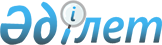 Об утверждении Правил проведения квалификационных экзаменов в области здравоохранения
					
			Утративший силу
			
			
		
					Приказ Министра здравоохранения Республики Казахстан от 2 марта 2007 года N 151. Зарегистрирован в Министерстве юстиции Республики Казахстан 30 марта 2007 года N 4596. Утратил силу приказом и.о. Министра здравоохранения Республики Казахстан от 6 ноября 2009 года № 661

        Сноска. Утратил силу приказом и.о. Министра здравоохранения РК от 06.11.2009 № 661 (порядок введения в действие см. п. 6).        В соответствии с  Законом Республики Казахстан "О системе здравоохранения", в целях определения готовности лиц, имеющих высшее или среднее медицинское или фармацевтическое образование, к осуществлению профессиональной медицинской, врачебной и фармацевтической деятельности, а также определения уровня их квалификации,  ПРИКАЗЫВАЮ : 

      1. Утвердить прилагаемые Правила проведения квалификационных экзаменов в области здравоохранения. 

      2. Признать утратившими силу приказы Министра здравоохранения Республики Казахстан согласно приложению к настоящему приказу. 

      3. Комитету по контролю в сфере оказания медицинских услуг Министерства здравоохранения Республики Казахстан (Мусину Е.М.) направить настоящий приказ на государственную регистрацию в Министерство юстиции Республики Казахстан. 

      4. Департаменту организационно-правового обеспечения Министерства здравоохранения Республики Казахстан (Мухамеджанову Ж.М.) обеспечить опубликование настоящего приказа в средствах массовой информации. 

      5. Контроль за исполнением настоящего приказа возложить на вице-министра здравоохранения Республики Казахстан Омарова К.Т. 

      6. Настоящий приказ вводится в действие со дня его официального опубликования.        Министр 

Утверждены        

приказом Министра     

здравоохранения      

Республики Казахстан   

от 2 марта 2007 года N 151 Правила 

проведения квалификационных экзаменов в области 

здравоохранения 1. Общие положения 

      1. Настоящие Правила проведения квалификационных экзаменов в области здравоохранения (далее - Правила) разработаны в соответствии с  Законом Республики Казахстан "О системе здравоохранения" и определяют порядок проведения квалификационных экзаменов в области здравоохранения. K090193

      2. Квалификационные экзамены для специалистов в области здравоохранения проводятся в целях определения готовности лиц, имеющих высшее или среднее медицинское или фармацевтическое образование, к осуществлению профессиональной медицинской, врачебной или фармацевтической деятельности, а также в целях определения уровня их квалификации. 

      3. В соответствии с настоящими Правилами квалификационные экзамены проводятся: 

      для специалистов с высшим и средним медицинским образованием за исключением специалистов санитарно-эпидемиологического профиля, - государственным органом по контролю в сфере оказания медицинских услуг; 

      для специалистов с высшим и средним медицинским образованием санитарно-эпидемиологического профиля - государственным органом в области санитарно-эпидемиологического благополучия; 

      для специалистов с высшим и средним фармацевтическим образованием - государственным органом в сфере обращения лекарственных средств. 

      4. Проводятся два вида квалификационных экзаменов: 

      1) в целях определения готовности лиц, имеющих высшее или среднее медицинское образование, за исключением санитарно-эпидемиологического профиля, осуществлять медицинскую, врачебную деятельность, носят обязательный характер и завершаются выдачей сертификата специалиста без присвоения квалификационной категории; 

      2) в целях определения уровня квалификации лиц, имеющих высшее или среднее медицинское или фармацевтическое образование, при осуществлении профессиональной медицинской, фармацевтической деятельности или деятельности в области санитарно-эпидемиологической службы, носят добровольный характер и завершаются выдачей сертификата специалиста с присвоением квалификационной категории. 

      5. Первый квалификационный экзамен без присвоения категории проводится после завершения обучения в интернатуре, ординатуре и аспирантуре (по специальностям, не предусматривающим окончание интернатуры, - после завершения обучения в высшем учебном заведении), а для средних медицинских или фармацевтических работников - после завершения обучения в колледже. 

      Квалификационный экзамен с присвоением категории проводится при соответствии претендента квалификационным требованиям, установленными настоящими Правилами. 

      6. Квалификационные экзамены без присвоения категории проводятся через каждые пять лет. Не допускается проведение квалификационных экзаменов без присвоения категории ранее сроков, предусмотренных настоящими Правилами. 

      К очередному квалификационному экзамену с присвоением категории специалист допускается при условии повышения квалификации по специальности за последние 5 лет в организациях здравоохранения, имеющих лицензию на медицинскую или фармацевтическую образовательную деятельность. 

      7. Уровень квалификации медицинских, в том числе специалистов санитарно-эпидемиологического профиля, и фармацевтических работников определяется по следующим квалификационным категориям: 

      1) вторая категория; 

      2) первая категория; 

      3) высшая категория. 

      8. Наличие сертификата специалиста без категории является основанием для занятия специалистом медицинской, врачебной деятельностью. 

      Наличие сертификата специалиста с категорией является основанием для продолжения занятия специалистом медицинской, врачебной, фармацевтической деятельностью, а также деятельностью в области санитарно-эпидемиологической службы. 

  2. Документы, предоставляемые для сдачи 

квалификационного экзамена 

      9. Для сдачи квалификационного экзамена без присвоения квалификационной категории специалисты подают в государственный орган по контролю в сфере оказания медицинских услуг следующие документы: 

      1) заявление по форме согласно приложению 1 к настоящим Правилам; 

      2) копия диплома о высшем или среднем медицинском образовании, заверенная нотариально или кадровой службой организации; 

      3) копии удостоверений, свидетельствующих об окончании интернатуры, ординатуры по заявляемой специальности, заверенные нотариально или кадровой службой организации (для специалистов с высшим медицинским образованием). 

      10. Для сдачи квалификационного экзамена с присвоением квалификационной категории специалисты подают в соответствующий государственный орган следующие документы: 

      1) заявление по форме согласно приложению 1 к настоящим Правилам; 

      2) отчет о производственной деятельности за последние три года в Республике Казахстан по специальности с анализом показателей, характеризующих работу и отражающих личный вклад специалиста в дело охраны здоровья граждан по форме, утвержденной соответствующим государственным органом. 

      В случае перерыва стажа работы по специальности более 12 месяцев, специалисту необходимо отработать три года для предоставления отчета. 

      В случае перерыва стажа работы по специальности менее 12 месяцев, специалист представляет отчет за отработанный период до перерыва и после перерыва в совокупности, составляющий три года производственной деятельности. 

      В случае, если специалист отработал последние три года в двух и более организациях, отчет утверждается руководителями данных организаций в отдельности; 

      3) копия диплома о высшем или среднем профессиональном образовании, заверенные нотариально или кадровой службой организации; 

      4) копии документов о прохождении курсов повышения квалификации, специализации, заверенные нотариально или кадровой службой организации; 

      При этом количество часов повышения квалификации или переподготовки по претендуемой специальности должно составлять не менее 70 % от общего объема. Для работников первичной медико-санитарной помощи может засчитываться прохождение специализации, переподготовки по формированию здорового образа жизни в количестве часов не более 50 % от общего объема. 

      Профессорско-преподавательский состав высших медицинских учебных заведений, занятый постдипломным обучением медицинских и фармацевтических работников, освобождается от подачи документов о прохождении курсов повышения квалификации, специализации; 

      5) копия трудовой книжки, заверенная нотариально или кадровой службой организации; 

      6) копия сертификата специалиста без категории или о наличии ранее присвоенной квалификационной категории, заверенная нотариально или кадровой службой организации; 

      8) копии документов, свидетельствующих об окончании интернатуры, ординатуры, аспирантуры или прохождении переподготовки по заявляемой специальности, заверенные нотариально или кадровой службой организации (для специалистов с высшим медицинским образованием); 

      9) копии оттисков опубликованных статей, титульный лист и наименование печатного издания, в котором размещена публикация. 

  3. Квалификационные требования, предъявляемые 

при проведении квалификационных экзаменов 

с присвоением квалификационных категорий 

      11. Вторая квалификационная категория присваивается специалистам с высшим и средним медицинским, в том числе санитарно-эпидемиологического профиля, или фармацевтическим образованием со стажем работы по специальности три года и более, при наличии: 

      1) необходимых знаний и практических навыков по специальности, предусмотренных квалификационными характеристиками специалиста; 

      2) повышения квалификации в общем объеме за последние 5 лет не менее 144 часов; 

      3) для специалистов с высшим медицинским или фармацевтическим образованием - не менее одной публикации по специальности за последние 5 лет; 

      4) результатов тестирования 60 % и более правильных ответов. 

      12. Первая квалификационная категория присваивается специалистам с высшим и средним медицинским, в том числе санитарно-эпидемиологического профиля, или фармацевтическим образованием со стажем работы по специальности пять лет и более при наличии: 

      1) необходимых знаний и практических навыков по специальности, предусмотренных квалификационными характеристиками специалиста; 

      2) повышения квалификации в общем объеме за последние 5 лет не менее 216 часов; 

      3) для специалистов с высшим медицинским или фармацевтическим образованием - не менее двух публикаций по специальности за последние 5 лет; 

      4) результатов тестирования 70 % и более правильных ответов. 

      13. Высшая квалификационная категория присваивается специалистам с высшим и средним медицинским, в том числе санитарно-эпидемиологического профиля, или фармацевтическим образованием со стажем работы по специальности десять лет и более, при наличии: 

      1) необходимых знаний и практических навыков по специальности, предусмотренных квалификационными характеристиками специалиста; 

      2) повышения квалификации в общем объеме за последние 5 лет не менее 288 часов; 

      3) для специалистов с высшим медицинским или фармацевтическим образованием - не менее трех публикации по специальности за последние 5 лет; 

      4) результатов тестирования 80 % и более правильных ответов. 

      14. При проведении квалификационных экзаменов: 

      1) лицам, являющимся государственными служащими системы здравоохранения, претендующим на получение квалификационной категории по профилю медицинской или фармацевтической специальности или по специальности "социальная гигиена и организация здравоохранения" и "провизор-менеджер фармации (провизор-организатор)" в стаж работы засчитывается имеющийся стаж работы в области здравоохранения, в том числе и на государственной службе в системе здравоохранения; 

      2) лицам, претендующим на получение сертификата по специальности "врач общей практики", в стаж работы по данной специальности засчитывается имеющийся стаж работы в организациях первичной медико-санитарной помощи; 

      3) лицам, работающим медицинскими сестрами, претендующим на получение квалификационной категории по специальности "медицинская сестра" в стаж работы засчитывается имеющийся стаж по специальности фельдшера и акушерки; 

      4) лицам, работающим в профессиональных союзах (объединениях) системы здравоохранения, претендующим на получение квалификационной категории по специальности "социальная гигиена и организация здравоохранения" в стаж работы засчитывается имеющийся стаж работы в указанных организациях; 

      5) медицинским работникам, являющимся независимыми экспертами в системе здравоохранения, в стаж работы по профилю специальности засчитывается имеющийся стаж экспертной деятельности по специальности. 

  4. Проведение квалификационных экзаменов 

      15. Квалификационные экзамены без присвоения квалификационной категории проводятся в виде тестирования. 

      Пороговый уровень для прохождения тестирования и получения сертификата специалиста без категории составляет 40 % правильных ответов. 

      Квалификационные экзамены с присвоением квалификационной категории состоят из двух этапов: 

      1) тестирование; 

      2) собеседование. 

      16. Прием документов, а также тестирование специалистов осуществляются территориальными подразделениями соответствующих государственных органов. 

      Графики приема документов, а также проведения тестирования и собеседования определяются соответствующим государственным органом. 

      17. Претенденты подают документы на получение сертификата специалиста за 3 месяца до истечения срока действия имеющегося сертификата специалиста. 

      18. В случае неполного представления необходимого перечня документов, лицо не допускается к первому этапу квалификационного экзамена - тестированию. 

      19. Тестирование проводится автоматизированным компьютерным способом. Подсчет правильных ответов компьютерного тестирования проводится в автоматическом режиме. Результаты распечатываются на принтере в двух экземплярах, один из которых предоставляется тестируемому, второй экземпляр с подписью тестируемого хранится в соответствующем государственном органе. Результаты тестирования действительны в течение одного года. 

      Число тестовых вопросов по специальности составляет 50. Время тестирования составляет 60 минут. 

      20. В случае если результаты тестирования составляют менее 60 %, квалификационный экзамен на получение категории считается не пройденным и претендент к участию в собеседовании не допускается. 

      В случае соответствия результатов тестирования претендента на категорию ниже заявляемой, специалист проходит второй этап квалификационного экзамена - собеседование на соответствующую категорию. 

      21. Для проведения собеседования соответствующими государственными органами создаются квалификационные комиссии (далее - комиссии) из числа представителей соответствующего государственного органа, местных органов государственного управления здравоохранением, медицинской или фармацевтической науки и образования, практических организаций здравоохранения и неправительственных организаций в области здравоохранения. 

      Количество членов комиссии должно быть нечетным и составлять не менее 7, но не более 21 человек. Из числа членов комиссии государственным органом назначается председатель комиссии. 

      Заседание комиссии считается правомочным, если на нем присутствовали не менее двух третей ее состава. 

      22. Результаты голосования определяются большинством голосов членов комиссии. При равенстве голосов голос председателя комиссии является решающим. 

      23. В процессе собеседования оценивается уровень квалификации специалиста, его умение решать профессиональные задачи (диагностические, тактические, организационные), анализировать имеющуюся информацию и принимать по ней соответствующее решение. 

      24. Если по результатам собеседования лицу не присвоена заявленная квалификационная категория, комиссия рекомендует ему категорию ниже заявляемой либо отказывает в присвоении категории. 

      25. Результаты собеседования оформляются протоколом заседания комиссии согласно приложению 2 к настоящим Правилам. 

      На основании протокола заседания комиссии соответствующий государственный орган выносит решение о выдаче сертификата специалиста с присвоением квалификационной категории либо без присвоения квалификационной категории (в случае его отсутствия). 

      26. Сертификат специалиста с присвоением категории выдается соответствующим государственным органом в течение месяца со дня заседания комиссии, а для лиц, претендующих на получение сертификата специалиста без квалификационной категории, со дня прохождения тестирования по форме согласно приложению 3 к настоящим Правилам в соответствии с перечнем номенклатуры медицинских и фармацевтических специальностей, утвержденным  приказом Министра здравоохранения Республики Казахстан от 12 февраля 2007 года N 97 (зарегистрирован в Реестре государственной регистрации нормативных правовых актов за N 4556). Сертификат специалиста действует на территории Республики Казахстан в течение пяти лет со дня его выдачи. 

      27. Специалист может получить сертификат специалиста, как по основной, так и по совмещаемой специальности. 

      28. Лица, не сдавшие квалификационный экзамен, как с присвоением категории, так и без присвоения категории, в течение 6 месяцев повторно сдают квалификационный экзамен с предоставлением в соответствующий государственный орган заявления установленной формы и документов, подтверждающих прохождение курсов повышения квалификации или специализации по заявленной специальности в количестве не менее 144 часов. 

      29. Лица, повторно не сдавшие квалификационный экзамен без присвоения категории в течение года вновь сдают квалификационный экзамен без присвоения категории с предоставлением в государственный орган по контролю в сфере оказания медицинских услуг заявления установленной формы и документов, подтверждающих прохождение курсов повышения квалификации или специализации по заявленной специальности в количестве не менее 216 часов. 

  5. Отзыв сертификата специалиста 

      30. Сертификат специалиста, как с присвоением категории, так и без присвоения категории может быть отозван государственным органом по контролю в сфере оказания медицинских услуг в случаях: 

      1) совершения нарушения в области здравоохранения, повлекшего тяжкий вред здоровью пациента или его смертельный исход; 

      2) выявления фактов предоставления претендентом заведомо ложных сведений, информации при получении сертификата специалиста; 

      3) выявленному несоответствию претендента требованиям, предъявляемым настоящими Правилами. 

      31. Сертификат специалиста с присвоением категории также может быть отозван государственным органом по контролю в сфере оказания медицинских услуг за совершение нарушения в области здравоохранения, повлекшего легкий или средний вред здоровью пациента. 

      32. В случае отзыва сертификата специалиста с присвоением категории по основаниям, предусмотренным пунктом 31 настоящих Правил, специалисту выдается взамен сертификат специалиста без присвоения категории на срок, предусмотренный отозванным сертификатом. 

      33. Отзыв сертификата специалиста осуществляется приказом государственного органа по контролю в сфере оказания медицинских услуг в пределах своей компетенции. 

      В случае отзыва сертификата специалиста не допускается к осуществлению медицинской деятельности до получения нового сертификата специалиста в соответствии с настоящими Правилами. 

  6. Заключительные положения 

      34. Действие сертификата специалиста приостанавливается на время обучения специалиста в клинической ординатуре, аспирантуре, докторантуре, нахождения в отпуске по беременности и родам, по уходу за ребенком, по болезни специалиста. 

      Приостановленный срок действия сертификата специалиста подлежит его продлению приказом соответствующего государственного органа при наличии документов, подтверждающих указанные случаи. 

      35. В случае утери или порчи сертификата специалиста соответствующий государственный орган на основании заявления претендента выдает дубликат сертификата. 

      36. Споры, возникающие при проведении квалификационных экзаменов, рассматриваются соответствующими государственными органами в порядке, установленном законодательством Республики Казахстан или в судебном порядке. 

Приложение 1               

к Правилам проведения      

квалификационных экзаменов 

в области здравоохранения        Председателю квалификационной комиссии_______________ 

___________________________________________________________ 

    (наименование соответствующего государственного органа) 

от ________________________________________________________ 

___________________________________________________________ 

                   (фамилия, имя, отчество)                         ЗАЯВЛЕНИЕ       Прошу Вас допустить меня к квалификационному экзамену 

по специальности _______________ на присвоение ____________ 

категории, без присвоения категории. 

                     (необходимое подчеркнуть)       Стаж работы по специальности_________________________, 

общий стаж работы _________________________________________. 

      Наличие _________________ квалификационной категории.                                            (дата заполнения) _____________________ 

(подпись претендента) 

Приложение 2               

к Правилам проведения      

квалификационных экзаменов 

в области здравоохранения        Протокол заседания квалификационной комиссии 

              N__ от "__"_________200__года Квалификационная комиссия _________________________________ 

___________________________________________________________ 

  (наименование соответствующего государственного органа) 1. Фамилия, имя, отчество экзаменуемого лица_______________ 

___________________________________________________________ 

2. Специальность __________________________________________ 

3. Результаты тестирования _______________(сдано, не сдано) 

4. Результаты собеседования ______________(сдано, не сдано) 

5. Квалификационный экзамен ______________(сдан, не сдан) 

6. Рекомендовано присвоить ___________________ категорию по 

специальности _____________________________________________ 

                     (специальность по номенклатуре) 

7. Отказать в присвоении _______ категории по специальности 

___________________________________________________________ 

               (специальность по номенклатуре) 

8. Результаты голосования членов специализированной 

квалификационной комиссии по принятию решения: "За" ______, 

"против" ____ голосов 

9. Замечания, рекомендации специализированной 

квалификационной комиссии__________________________________ 

___________________________________________________________ 

      Подписи: 

      Председатель комиссии _______________________ 

      Секретарь комиссии __________________________ 

      Члены комиссии: _____________________________ 

Приложение 3               

к Правилам проведения      

квалификационных экзаменов 

в области здравоохранения                         Сертификат специалиста       Настоящий сертификат выдан __________________________ 

___________________________________________________________ 

                     (фамилия, имя, отчество) 

с присвоением _______________ квалификационной категории по 

специальности______________________________________________, 

без присвоения квалификационной категории по 

специальности______________________________________________, 

                        (необходимое подчеркнуть)       Приказ руководителя государственного органа, вынесшего 

решение о его выдаче от "___"___________ 200___ года N_____       Сертификат действителен до "___" _________ 200__ года Подпись руководителя государственного органа, вынесшего 

решение о его выдаче ________________                      Регистрационный N____ М.П.                    Дата выдачи "___"_______ 200__ года 

Приложение                 

к приказу Министра         

здравоохранения            

Республики Казахстан       

от 2 марта 2007 года N 151 Перечень утративших силу приказов 

Министра здравоохранения Республики Казахстан 

      1.  Приказ Министра здравоохранения Республики Казахстан от 25 февраля 2004 года N 190 "Об утверждении Правил проведения квалификационных экзаменов в области здравоохранения", зарегистрированный в Реестре государственной регистрации нормативных правовых актов Республики Казахстан 23 марта 2004 года под N 2763, опубликованный в газете "Официальная газета" от 30 апреля 2004 г. N 18 (175). 

      2.  Приказ Министра здравоохранения Республики Казахстан от 30 марта 2005 года N 157 "О внесении изменений и дополнений в приказ Министра здравоохранения Республики Казахстан от 25 февраля 2004 года N 190 "Об утверждении Правил проведения квалификационных экзаменов в области здравоохранения", зарегистрированный в Реестре государственной регистрации нормативных правовых актов Республики Казахстан 6 апреля 2005 года N 3550, опубликованный в газете "Юридическая газета" от 9 сентября 2005 г. N 165-166 (899-900). 

      3.  Приказ Министра здравоохранения Республики Казахстан от 25 января 2006 года N 23 "О внесении дополнений и изменений в приказ Министра здравоохранения Республики Казахстан от 25 февраля 2004 года N 190 "Об утверждении Правил проведения квалификационных экзаменов в области здравоохранения", зарегистрированный в Реестре государственной регистрации нормативных правовых актов Республики Казахстан 27 января 2006 года под N 4055, опубликованный в газете "Юридическая газета" от 24 февраля 2006 г. N 33-34 (1013-1014). 

      4.  Приказ и.о. Министра здравоохранения Республики Казахстан от 14 августа 2006 года N 346 "О внесении изменений и дополнений в приказ Министра здравоохранения Республики Казахстан от 25 февраля 2004 года N 190 "Об утверждении Правил проведения квалификационных экзаменов в области здравоохранения", зарегистрированный в Реестре государственной регистрации нормативных правовых актов Республики Казахстан 11 сентября 2006 года под N 4389, опубликованный в газете "Юридическая газета" от 29 сентября 2006 года N 174 (1154). 
					© 2012. РГП на ПХВ «Институт законодательства и правовой информации Республики Казахстан» Министерства юстиции Республики Казахстан
				